PODim LEGISLNI'I VO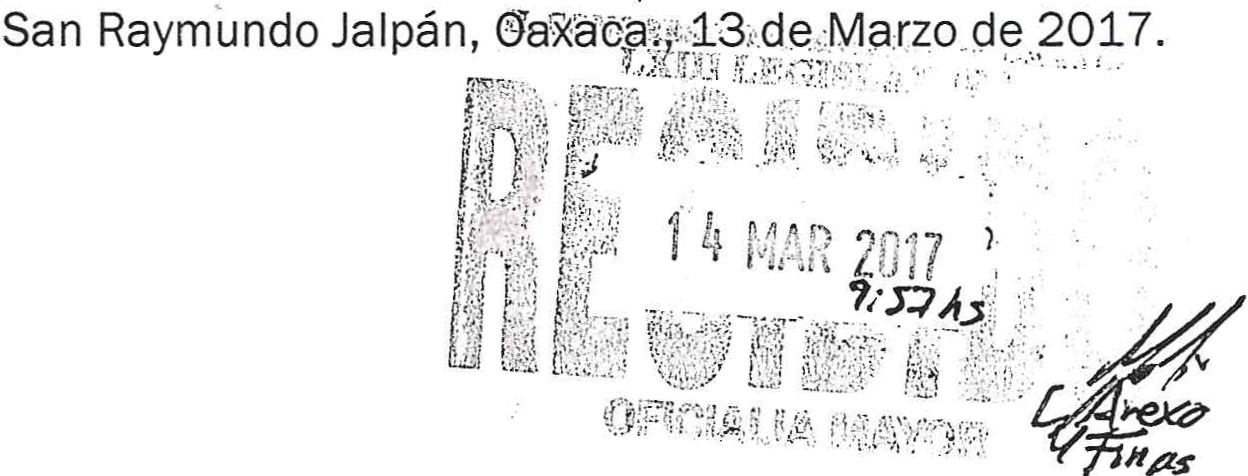 LXIII  Legislat ura		2017, AÑO DEL CENTENARIO DE LA PROMULGACIÓN DE LA CONSTITUCIÓN POLÍTICA DE LOS ESTADOS UNIDOS MEXICANOSw.OFICIO: HCEO/LXIIIjJAVC/018/2017.ASUNTO: INICIATIVA DE LEY.LIC.IGMAR  FRANCISCO MEDINA MATUS. OFICIAL MAYOR DEL, H. CONGRESODEL ESTADO DE OAXACA.E  D · 1  F  1  C  1  O.De conformidad con lo dispuesto por el artículo 50 fracción 1, de la Constitución Política del Estado Libre y Soberano de Oaxaca; 67 fracción 1, de la Ley Orgánica del Poder Legislativo del Estado de Oaxaca; 70, y 72, del Reglamento Interior del Congreso del Estado, remíto a usted; Iniciativa con Proyecto de Decreto por el que se reforman y adicionan diversas disposiciones a la Ley Orgánica Municipal del Estado de Oaxaca; en materia de participación ciudadana.Lo anterior,  para  que se sirva  incluirlo en  el orden  del día  de  la siguiente  sesiónordinaria.N"  .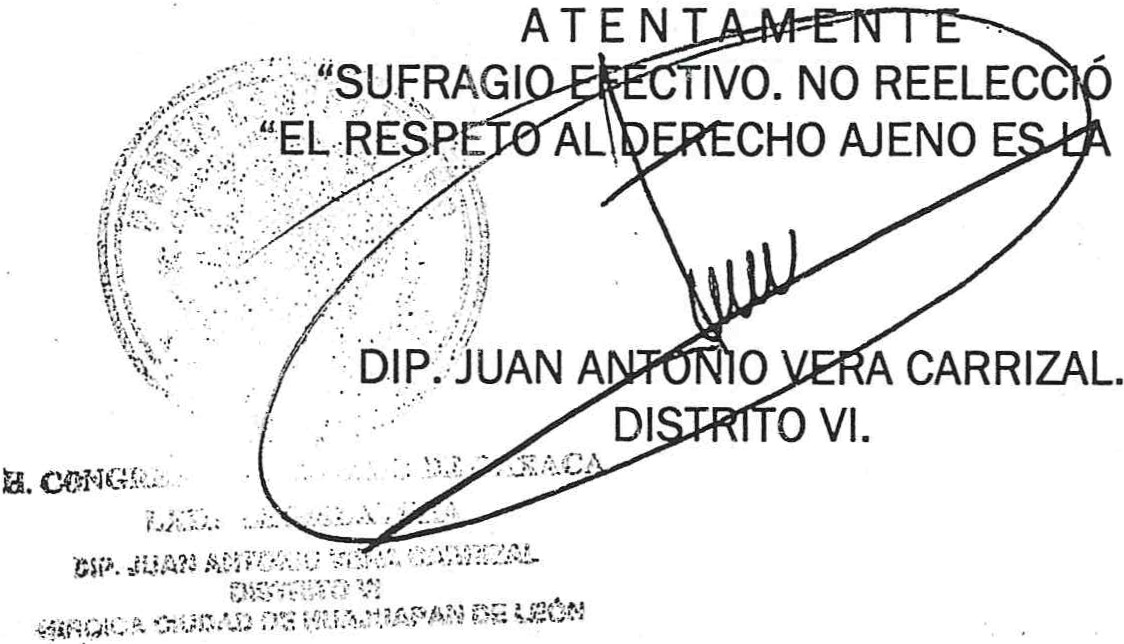 PAZ"G,c.p,- Archivo y minutario.JAVC/AA SHPODEH 1-EGli:>LNI 'l VOLXIII      Legislatura		M2017, AÑO DEL CENTENARIO DE LA PROMULGACIÓN DE LA CONSTITUCIÓN POLÍTICA DE LOS ESTADOS UNIDOS MEXICANOS".INICIATIVA CON PROYECTO DE DECRETO POR . EL QUE SE REFORMAN Y ADICIONAN DIVERSAS DISPOSICIONES A LA LEY ORGÁNICA MUNICIP.AL DEL ESTADO DE OAXACA; EN  MATERIA DE PARTICIPACIÓN   CIUDADANA.San Raymundo Jalpan, Oaxaca., 13 de Marzo de 2017.HONORABLE ASAMBLEA. .El  suscrito  DIPUTADO JUAN ANTONIO VERA CARRIZAL, integrante de la LXIII Legislatura Constitucional del Honorable Congreso del Estado de Oaxaca; con fundamento en lo dispuesto por los artículos 50 fracción 1, de la Constitución Política del Estado Libre y Soberano de Oaxaca artículo 3; 67 fracción l. de la Ley Orgánica del Poder Legislativo del Estado de Oaxaca; 70 y 72, del Reglamento Interior del Congreso del Estado, someto a su consideración la presente Iniciativa con Proyecto de Decreto bajo  el tenor de los siguientes:CONSIDERANDOS:Al Municipio se le describe por su autonomía en su régimen interior, porque se encuentra investido de personalidad jurídica, territorio y patrimonio propios, por una libre administración de su hacienda, además de ser Gobernado por un Ayuntamiento.Por lo que para muchos especialistas, éste último, es  considerado  como  e! segundo grupo social de importancia después de la familia, toda vez que representa el _ nivel Gobierno más cercano a la sociedad en general.Por su parte, el artículo 113, de la Constitución Local, establece las competencias, las facultades y deberes para la integración, organización y funcionamiento de la administración  pública municipal.Sin duda, el Ayuntamiento tiene como misión primordial servir a la población dentro de un marco legal igualitario entre hombres y mujeres, en donde exista el bienestar y progreso social, generando de forma continua y creciente, servicios públicos y obras de calidad.La  presente  Iniciativa  busca  regular  de  manera  secundaria   lo  determinado   por  la fracción V, del apartado C, del artículo 25, del precepto legal mencionado con anterioridad,   para   que   a  través   de   la   participación   ciudadana   dentro   de   losPOD EH  LEG!SJ,A'I'I VOLXIII    Legislatura		“2017, AÑO DEL CENTENARIO DE LA PROMULGACIÓN DE LA CONSTITUCIÓN POLÍTICA DE LOS ESTADOS UNIDOS MEXICANOS.”Ayuntamientos, se contribuya 'a la consolidación de una Gobernabilidad democrática, pero sobre todo eficiente.       '"...Los Ayuntamientos y en su caso los consejos municipales están obligados a celebrar sesiones de cabildo con carácter público, en las que los ciudadano del municipio podrán expresar su opinión sobre los problemas que observen y apuntar posibles soluciones...”Sin embargo, la Ley Orgánica Municipal del Estado; no define es su totalidad las relaciones entre los servidores públicos del Ayuntamiento y la sociedad a la que sirven, por lo que para lograrlo, es necesario establecer mecanismos de comunicación y de cooperación permanentes.En Oaxaca; se debe garantizar la consulta directa al pueblo, a fin de contar con un sistema democrático que logre acuerdos y consensos. Considero que es el momento de fomentar la seguridad jurídica y la estabilidad política, es el momento de generar instrumentos institucionales y legales que permitan generar mayores índices de desarrollo para la Entidad y sus comunidades.Es por ello, que dentro de la presente proposición se observa que todo ciudadano tendrá la oportunidad de participar activamente con derecho <;i voz, pero sin voto, en las sesiones de una nueva figura denominada "cabildos abiertos", así como presentar de forma directa demandas y .propuestas, a fin de ser analiza das conjuntamente con sus Autoridades.                      'Los cabildos por sus atribuciones, deberán de regular las formas de participación, emitiendo desde una convocatoria • pública previa, la manera periódica en  que se realizarán las sesiones, hasta los temas a tratar y los que intervendrán en los mismos.Por lo anteriormente expuesto, respetuosamente solicito se ponga su consideración el siguiente:DECRETO:A RTÍCULO PRIMERO.- Se' reforma la fracción XIV, del artículo 43.A RTÍCULO SEGUNDO. Se adicionan la fracción V, al artículo 27, el Capítulo IV (Del Cabildo Abierto) · al Título Tercero ,  recorriéndose la numeración de los Capítulos correspondientes, así como los artículos 54, 55, 56, 57 y 58.Lo anterior, para quedar como sigue:PODEH LEGISLATIV OLXIII      Legislatura		M2017, AÑO DEL CENTENARIO DE LA PROMULGACIÓN DE LA CONSTITUCIÓN POlÍTICA DE LOS ESTADOS UNIDOS MEXICANOS".LEY ORGÁNICA MUNICIPAL DEL ESTADO DE OAXACA. TÍTULO TERCERO.Del Gobierno Municipal.CAPÍTULO  11.De la competencia del Ayuntamiento. Artículo 43. Son atribuciones del Ayuntamiento:XIV. Calificar los casos en que las sesiones de Cabildo sean privadas y abiertas; LXXVII...TÍTULO SEGUNDO.Del Territorio y de la Población Municipal.CAPÍTULO    111.De la Población.Artículo 27. Son derechos de los ciudadanos del Municipio:V. Solicitar la realización de cabildos abiertos de acuerdo a los lineamientos previstos por esta Ley.TÍTULO TERCERO.Del Gobierno Municipal.CAPÍTULO IV.Del Cabildo Abierto.Artículo 54. Los Ayuntamientos y en su caso, los Consejos Municipales, deben celebrar sesiones de cabildos abiertos, en las que los ciudadanos del Municipio puedan expresar su opinión sobre los diferentes problemas que acontezcan en su población, además de señalar posibles soluciones.Artículo 55. El Ayuntamiento o Consejo Municipal, convocará y organizará las sesiones de cabildos abiertos, previa solicitud de las dos terceras partes de los integrantes del Ayuntamiento o el 15% de los ciudadanos inscritos en la lista nominal de electores correspondientes a la demarcación territorial del Municipio.PODllR LEGl t.\'l'IVOLXIII     Legislatura		“2017, AÑO DEL CENTENARIO DE LA PROMULGACIÓN DE LA CONSTITUCIÓN POLÍTICA DE LOS ESTADOS UNIDOS MEXICANOS”.La  solicitud  deberá  formularse  por  escrito,  será  calificada  y  en  su  caso,  aprobada  o rechazada  de manera fundada  y motivada en un plazo  no mayor de 30 días naturales, contados  a  partir de su  presentación.Artículo 56.- Podrán ser materia de cabildo abierto cualquier asunto de interés para los ciudadanos del Municipio, en donde contarán con derecho a voz, pero sin voto.Artículo 57.- La convocatoria deberá contener lugar, fecha y hora, los temas de objeto de la sesión, y en general, todos los por menores a seguir para la realización de las sesiones de cabildos abiertos Será publicada por lo menos ocho días antes por los medios oficiales del Ayuntamiento.Artículo 58.- En los casos en que los temas tratados hayan sido turnados a las Comisiones del Ayuntamiento, este tendrá un plazo máximo de 15 días naturales para dar respuesta o informar el seguimiento de los mismos.TRANSITORIO.ÚNICO.- El presente Decreto ei1trará en vigor al día siguiente de su publicación en elPeriódico Oficia·! del Gobierno del Estado.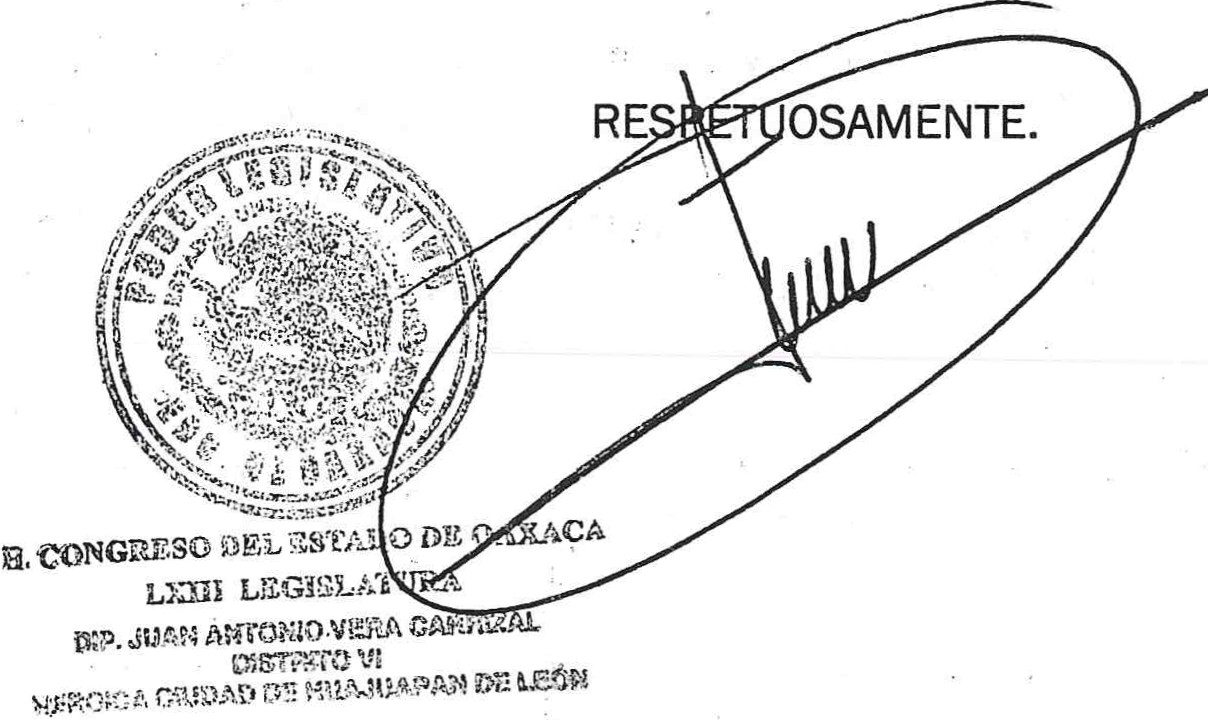 